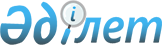 On approval of the Rules for maintaining a unified register of industrial zones
					
			
			
			Unofficial translation
		
					Order of the Minister of Industry and Infrastructural Development of the Republic of Kazakhstan dated July 1, 2019 № 467. Registered in the Ministry of Justice of the Republic of Kazakhstan on July 5, 2019 № 18979
      Unofficial translation
      In accordance with subparagraph 16) of Article 11 of the Law of the Republic of Kazakhstan dated April 3, 2019 “On special economic and industrial zones in the Republic of Kazakhstan” I ORDER:
      1. To approve the attached Rules for maintaining a unified register of industrial zones.
      2. The Committee for industrial development and industrial safety of the Ministry of Industry and Infrastructural Development of the Republic of Kazakhstan, in the manner established by the legislation, shall ensure:
      1) state registration of this order in the Ministry of Justice of the Republic of Kazakhstan;
      2) within ten calendar days from the date of state registration of this order, sending it in the Kazakh and Russian languages to the Republican state enterprise on the right of economic management “Institute of Legislation and Legal Information of the Republic of Kazakhstan” for official publication and inclusion to the Standard control bank of regulatory legal acts of the Republic of Kazakhstan;
      3) placement of this order on the Internet resource of the Ministry of Industry and Infrastructural Development of the Republic of Kazakhstan.
      3. Control over execution of this order shall be assigned to the supervising Vice- Minister of Industry and Infrastructural Development of the Republic of Kazakhstan.
      4. This order shall be enforced upon expiry of ten calendar days after its first official publication. The Rules for maintaining a unified register of industrial zones Chapter 1. General provisions
      1. These Rules for maintaining a unified register of industrial zones are developed in accordance with subparagraph 16) of Article 11 of the Law of the Republic of Kazakhstan dated April 3, 2019 "On special economic and industrial zones in the Republic of Kazakhstan" (hereinafter - the Law) and shall determine the procedure for maintaining a unified register of industrial zones.
      2. Basic concepts used in these Rules:
      1) an industrial zone - a territory, ensured with engineering and communication infrastructure provided to private enterprises for placement and operation of objects of business activity, including in the field of industry, agro-industrial complex, tourism industry, transport logistics, waste management, in the manner established by the legislation of the Republic of Kazakhstan;
      2) an industrial zone participant - an individual entrepreneur, legal entity, carrying out placement and operation of objects of business activity on the territory of industrial zone in the manner established by the legislation of the Republic of Kazakhstan, with which the management company of the industrial zone concluded a contract on implementation of activities; 
      3) Unified coordination center - a legal entity, carrying out coordination of activities of special economic and industrial zones;
      4) a local executive body (akimat) - a collegial executive body headed by the mayor of the region, city of republican significance and the capital city, district (city of regional significance), carrying out local state government and self-government in the relevant territory within its competence;
      5) a unified register of participants of industrial zones - a register of participants of all industrial zones created on the territory of the Republic of Kazakhstan.
      6) an owner of a private industrial zone - an individual or a non-state legal entity. Chapter 2. The procedure for maintaining a unified register
      3. The industrial zones created on the territory of the Republic of Kazakhstan are included in a unified register.
      4. A unified register is formed and maintained by a Unified coordination center, a legal entity, carrying out coordination of activity of special economic and industrial zones in electronic format in the state and Russian languages in the form according to Appendix to these Rules.
      5. A local executive body and owners of private industrial zones, within twenty working days from the moment of creation of an industrial zone, shall inform the unified coordination center of this fact.
      6. Unified coordination center shall enter information into the unified register within five working days from the date of receipt of information on creation of an industrial zone.
      7. Maintaining a unified register includes:
      1) introduction (inclusion) of information on industrial zones;
      2) actualization (updating) of information on industrial zones.
      8. Actualization (updating) of information on industrial zones shall be made when one of the following cases occurs:
      1) changing the name of industrial zones;
      2) changing the name of management company of industrial zones;
      3) changing the legal address of an industrial zone management company;
      4) abolition of industrial zones.
      9. The information contained in the unified register shall be placed on the Internet resource of a Unified coordination center, a legal entity, carrying out coordination of activities of special economic and industrial zones. Unified register of industrial zones
					© 2012. «Institute of legislation and legal information of the Republic of Kazakhstan» of the Ministry of Justice of the Republic of Kazakhstan
				
      Minister of Industry 

      and Infrastructural Development

      of the Republic of Kazakhstan

R. Sklyar
Approved by
by the order of the Minister of
Industry and Infrastructural
Development of the
Republic of Kazakhstan
dated July 1, 2019 № 467Appendix
to the Rules for maintaining a
unified register of industrial zones
Form
№ п/п
Full name of industrial zones
Full name of the management company of industrial zones
Legal address
SNT (BIN)
Date of entry in the register of industrial zones
Type of industrial zones
1
2
3
4
5
6
7